О внесении изменения в постановление администрации муниципального образования Мостовский район от 8 мая       2020 г. № 475 «Об утверждении Порядка осуществления учета, инвентаризации и ведения реестра озелененных территорий муниципального образования Мостовский район»В соответствии с Законом Краснодарского края от 23 апреля 2013 г.      № 2695-КЗ «Об охране зеленых насаждений в Краснодарском крае»                        п о с т а н о в л я ю:1. Внести в постановление администрации муниципального образования Мостовский район от 8 мая 2020 г. № 475 «Об утверждении Порядка осуществления учета, инвентаризации и ведения реестра озелененных территорий муниципального образования Мостовский район» изменение, изложив приложение  2 в новой редакции (прилагается).2. Общему отделу администрации муниципального образования Мостовский район (Свеженец О.В.) обнародовать настоящее постановление.3. Отделу информатизации и связи управления делами муниципального образования Мостовский район (Герасименко Д.С.) разместить настоящее постановление на официальном сайте администрации муниципального образования Мостовский район в сети Интернет.4. Контроль за выполнением настоящего постановления возложить на первого заместителя главы муниципального образования Мостовский район Евсеева А.Г.5. Постановление вступает в силу со дня его официального обнародования.Глава муниципального образованияМостовский район						          		   С.В. ЛасуновПриложениек постановлению администрациимуниципального образованияМостовский районот 24.08.2020   № 858                                                                          «Приложение  2УТВЕРЖДЕНпостановлением администрациимуниципального образованияМостовский районот 08.05.2020 № 475(в редакции постановления администрации муниципального образования Мостовский район                                                                                 от 24.08.2020  № 858)ПОРЯДОКведения реестра озелененных территорий муниципального                    образования  Мостовский районРеестр озелененных территорий, в том числе расположенных в границах особо охраняемых природных территорий регионального и местного значения (далее - Реестр) содержит информацию:о расположении земельных участков, занятых зелеными насаждениями;об их площади;о целевом назначении таких земельных участков;об имущественных правах;о виде озелененной территории, ее наименовании (парк, сад, сквер, бульвар, аллея);о характеристики зеленых насаждений: количестве деревьев, видовом составе, возрасте, жизненной форме, природоохранном статусе;о выданных порубочных билетах.Реестр ведется как на бумажных носителях, так и в электронном виде.Реестр ведется управлением архитектуры и градостроительства администрации муниципального образования Мостовский район (далее – управление архитектуры) согласно приложению к настоящему Порядку.В случае вырубки, уничтожения, высадки зеленых насаждений, выдаче порубочных билетов изменения в Реестр вносятся в месячный срок со дня поступления сведений из администраций городских и сельских поселений муниципального образования Мостовский район, от граждан, индивидуальных предпринимателей, юридических лиц, органов государственной власти, из средств массовой информации о выполненных работах по созданию новых зеленых насаждений, вырубке (уничтожению), санитарной рубке, санитарной, омолаживающей или формовочной обрезке.Реестр размещается на официальном сайте  администрации муниципального образования Мостовский район в информационно-телекоммуникационной сети Интернет не позднее 5 дней со дня его оформления.»Первый заместитель главымуниципального образования Мостовский район                                                                                     А.Г. Евсеев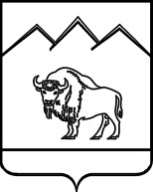 АДМИНИСТРАЦИЯ МУНИЦИПАЛЬНОГО ОБРАЗОВАНИЯМОСТОВСКИЙ РАЙОН ПОСТАНОВЛЕНИЕ               от 24.08.2020	                                                                       № 858пгт Мостовской